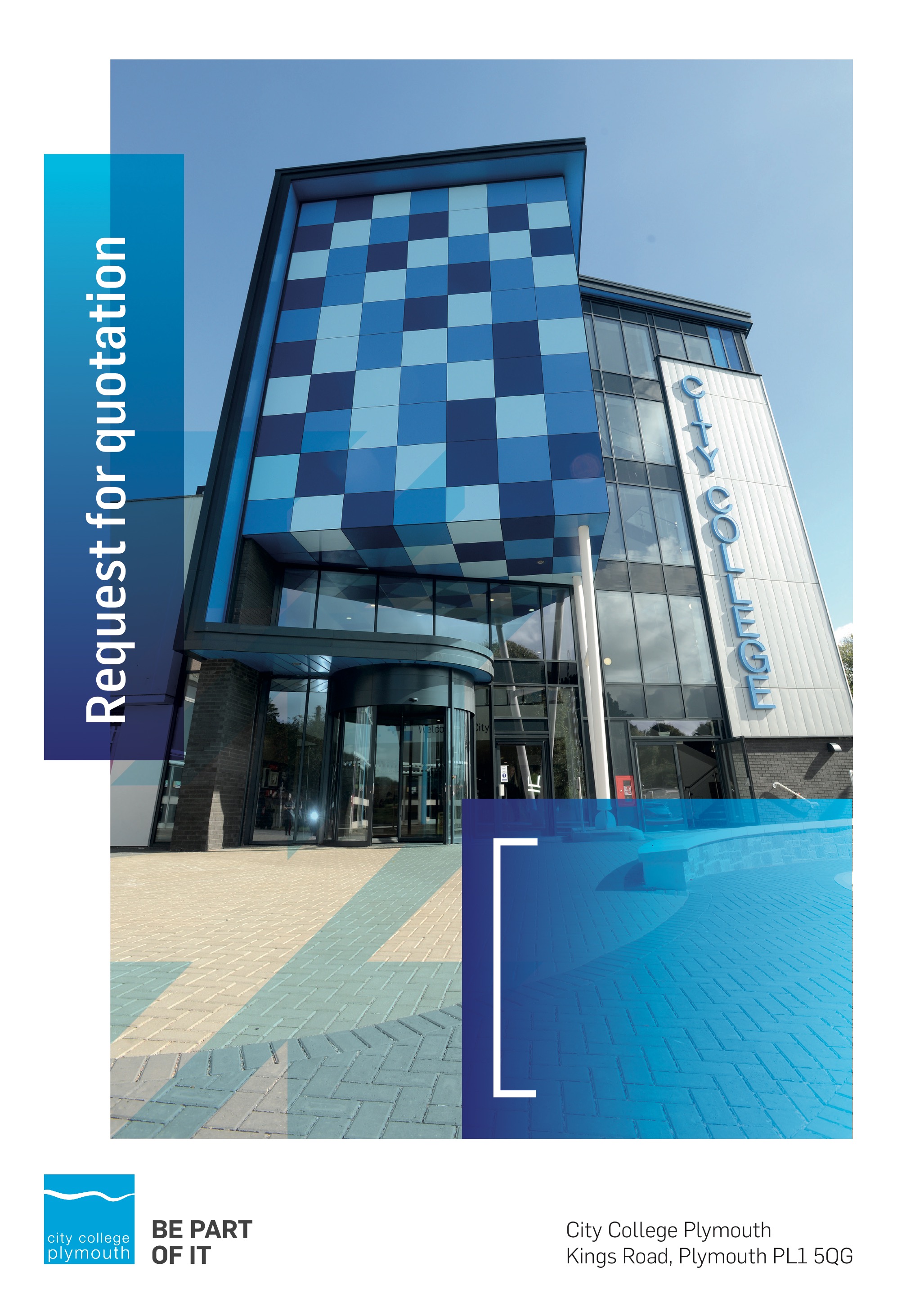 Confidentiality StatementThis document, and any attachments thereto, regardless of form or medium, is intended only for use by the addressee(s) and may contain legally privileged and/or confidential, copyrighted, trademarked, patented or otherwise restricted information viewable by the intended recipient only. If you are not the intended recipient of this document (or the person responsible for delivering this document to the intended recipient), you are hereby notified that any dissemination, distribution, printing or copying of this document, and any attachment thereto, is strictly prohibited and violation of this condition may infringe upon copyright, trademark, patent, or other laws protecting proprietary and, or, intellectual property.  In no event shall this document be delivered to anyone other than the intended recipient or original sender and violation may be considered a breach of law fully punishable by various domestic and international courts. If you have received this document in error, please respond to the originator of this message or email him/her at the address below and permanently delete and/or shred the original and any copies and any electronic form this document, and any attachments thereto and do not disseminate further. Thank you for your consideration, City College Plymouth.Where no notice is given, all information contained herein is Copyright 2021 City College Plymouth.Open ProcedureThe College fully adheres to the requirements of the Public Contracts Regulations 2015, including for opportunities which are under threshold amounts.Any Contractor who directly or indirectly canvasses any Member or Officer of the Institution, or advisor concerning the award of the contract for the provision of the services, or who directly or indirectly obtains or attempts to obtain information from any such member or Officer concerning any Tender or proposed Tender for the service will be disqualified from having his/her Tender considered.Submission DetailsSubmission Deadlines	All submissions for responding to this Request for Quote must be submitted via email as stated below, no later than:Thursday 15th July 202112:00 Noon 
Any submissions received after this date will not be considered.Submission Delivery AddressAll submissions should be submitted electronically as below.Submission Questions and ClarificationsYou may contact the following person if you have any questions or require clarification on any topics covered in this Request for Quotation, by Friday 9th JulyAdam BakerProcurement Officer City College PlymouthPhone: 01752 305313Email:	tenders@cityplym.ac.ukAll correspondence during the Tender should be channeled via the Procurement Officer using the above details only. Bidders found to have gained an unfair advantage shall be disqualified from the current opportunity and future opportunities with the College for a minimum of three (3) years. Electronic SubmissionsElectronic submissions in response to this Request for Quotation must meet the following criteria: Sent via email to: tenders@cityplym.ac.uk quoting reference RFQ181Document standards:Text must be in Microsoft Word format;Price tables must be in Microsoft Excel format (using pricing schedule in Appendix A);Supportive evidence may additionally be submitted in PDF format;Images, Designs, and other supporting evidence may be in either JPEG or PDF formatCompleted Appendix C Suitability Assessment & Selection Questionnaire (Including Mandatory & Discretionary Exclusions) Parts 1, 2 and 3. - Please note this suitability assessment will not be viewed unless you are shortlisted for the presentation stage. Failure at this stage may prevent the contract from being awarded.Signed Agreement Acceptance and Declaration Appendix DPlease note that the College is able to accept submissions sent in a compressed or “.zip” file format, so long as the files contained meet the standards described above. WARRANTY:By submitting your tender bid, you are warrantying to the College that you have not breached our canvassing or soliciting clause.If any successful tenderer awarded a contract is found to have provided an inaccurate warranty, then the College reserves the right to terminate the awarded contract with immediate effect and re-tender the contract from which the successful tenderer will be excluded from re-bidding and shall be disqualified from any future opportunities for a period of four years. Introduction and Executive SummaryCity College Plymouth is looking to carry out various works over the summer holiday of 2021, due to the quantity of works and the timescale these are being advertise as 3 separate lots. Contractors can bid for one or more of each lot.The anticipated value of the supply contract will not exceed £25,000. However, in the interests of open competition the opportunity will be advertised on the government portal ‘Contracts Finder’.Business Overview & BackgroundCity College Plymouth has a learning environment and organisational culture that impacts positively on the health, wellbeing and sustainability of our community and enables all of our students and staff to achieve their full potential.City College Plymouth is one of the largest providers of innovative, technical and professional, education in the South West with a national reputation for promoting enterprise, employability and science, technology, engineering and mathematics (STEM). The College plays a central role in the educational, cultural and economic life of the region and works with strategic partners to facilitate growth, raise aspirations and foster wealth creation.The College was awarded the Teaching Excellence Framework (TEF) Gold award for its university-level provision and its most recent Ofsted inspection confirmed that the College continues to be ‘Good’ with many outstanding features. The College was rated first in the South West and second nationally for student satisfaction in the latest FE Choices student satisfaction survey.City College Plymouth is also one of the first Institutes of technology in the UK Working in collaboration with education providers and employers across the South West to improve the training in science, technology, engineering and maths in order to address skills gaps within these industries and support regional growth. City College supports the region’s employers with their award-winning Apprenticeship provision, as well as providing a range of courses and bespoke training programmes which enable employees to upskill or retrain to better support their business’ requirements.The College operates on two main sites within the city, serving 12,500 students and employing over 650 staff. The College operates year round, with opening times from 0800-2100 on some days.Our Guiding principleCity College Plymouth has a learning environment and organisational culture that impacts positively on the health, wellbeing and sustainability of our community and enables all of our students and staff to achieve their full potential.Our Vision To be the learning destination of choiceOur Core valuesRespect, ownership, integrity for allOur CultureNurturing a passion for teaching and learningEnriching our community through knowledge, experience and skillsEnabling every student to be the best that they can beThe Way Forward - our Priorities• Staff - our most important investment • Students - our purpose • Community - making a difference • Achievement - reputation for success • Wellbeing - infusing health into every dayDetailed RequirementThe anticipated cost of the works are shown as per the detail in Appendix ACity College Plymouth is undertaking a programme of various works over the summer.  In summary the first 3 lots are as follows:Alteration to KS324 project room including decorating, M&E works and installation of new benchingAlteration of benching in KS116 and decoration worksCreation of a new doorway in the automotive workshop and all associated worksDetailed drawings and specifications are contained in the following Appendices:Appendix E and F: STEM project room KS324Appendix G and H: KS116 Bench AlterationsAppendix I and J: Engineering Automotive doorway alterationA site visit is strongly recommended, the premises manager, Alison Hicks, is available on Wednesday 7th July to show any perspective contractor the areas above. Please call 01752 305302 to confirm attendance. Prospective contractors can bid for one or both of the opportunities as they wish but we would expect to receive assurances that they can complete the jobs within the given timeframes. Please note any contractor who cannot meet the require timeframes will be discounted from bidding. All prospective contractors will be required to complete the suitability assessment questionnaire (Appendix C). Work TimescalesAll of the works listed in Appendix A need to be completed by Friday 20th August 2021.SecurityThe College requires that all contractors, prior to undertaking work on the College site, will have been subject to a (DBS) English Disclosure Barring and Services check. This requirement may be suspended where works are undertaken during the college holiday breaks or outside of the main school week, providing the College is satisfied any risk to students who may be on site for revision or taster sessions is adequately managed. All staff on site will be required to comply with health and safety requirements at all times and to wear appropriate identification. All staff will be required to sign in and sign out when on College premises.Specific conditions applicable to this quotationWorking RequirementsElectricity At Work Act 1989The contractor is to comply with the Act at all times. If LIVE WORKING cannot be avoided, the contractor is to inform the Estates Engineer of the reasons and the proposed action to be taken, to implement a safe system of working.IEE regulationsElectrical work must be carried out by an electrical contractor on the roll of the National Inspection Council for Electrical Installation Contracting, or other approved certification body e.g. NAPIT, ECA etc, and conform to the requirements of current IEE Regulations (BS7671) and the local electricity supply companyHealth & SafetyThe contractor is responsible for carrying out a detailed risk assessment of the work to be done. This must be issued to the Estates Engineer at least two weeks before work commences, along with method statements, which explain how the work is to be carried out, and the safety controls to be employed.In addition to the Electricity at Work Act 1989, all work must be carried out in a safe manner, and in accordance with all relevant Health & Safety Regulations, without risk of harm to the people carrying out the work, students and staff of the college, and members of the public.The College operates a Signing In/Out, and a permit to work system which must be strictly adhered to.The contractor is responsible for arranging all safe access to work areas (e.g. scaffolding) and for maintaining safe working conditions (e.g. edge protection, temporary lighting) within the work area.Noise ControlThe Contractor shall comply with The Noise at Work Regulations 1989.  He must take all reasonable steps to control and curtail the level of noise whilst carrying out the works.Certification and Forms of CompletionThe Contractor is to prepare all forms of completion as prescribed in the relevant section of the current IEE regulation.The NICEIC or NAPIT forms are preferred.The forms are to be presented in a clean condition.EnvironmentalAll work must be carried out with a responsible attitude to environmental concerns. All waste arising from the work is the responsibility of the contractor, and must be handled and disposed of in accordance with the current waste and all relevant environmental legislation.Redundant Services and EquipmentAll redundant services arising from the work must be completely removed back to the distribution board. Where this is difficult, impractical or potentially costly, this must be discussed with the Estates Engineer before commencing. Redundant equipment arising from the works (e.g. light fittings), may if requested, be retained by the college for future use. If this is not the case, the contractor must arrange for disposal from site. Redundant metal materials can be disposed of in the college’s scrap metal skip only by agreement with the Estates Engineer or the Sustainability Officer. In the case of light fittings, lamps, diffusers and electronics must be removed before the metal casing is placed in the skip.Provision of Materials, Plant and EquipmentUnless otherwise specified, the contractor must supply all materials, plant, tools and equipment required, to effectively complete the works detailed in this specification.For all equipment, fittings and accessories, where a manufacturer is not specified, good quality units compliant with the relevant British Standards and EN Standards must be used.Any deviation from the specified fitting’s, must be agreed with the Estates Engineer.Construction (Design and Management) Regulations 2015The Contractor must comply with the requirements of the CDM Regulations and notify the other parties to the contract immediately it becomes aware that they are or likely to be in breach of these Regulations.All building and maintenance work now falls under CDM Regulations.All building and maintenance work will now require a Construction Health & Safety Plan, even if it is not notifiable. The level of detail and planning required will be proportionate to the scale and complexity of the project.All projects involving more than one Contractor must have a Health & Safety File.Projects will be notifiable to the HSE where:-The work will last longer than 30 working days AND involve more than 20 workers on site simultaneously.ORThe work exceeds 500 person days.The Contractor must notify the Contract Administrator in writing, with their quotation or tender, if they foresee the above criteria for notification being exceeded during the works. The Contractor must also notify the Contract Administrator if they foresee that additional contractors are required to complete the work.Conduct of WorkThe Contractor is to arrange their work as to avoid interference with routine use of occupied premises and must co-operate with persons occupying or using the premises whilst he is working.The Contractor shall protect and keep free from damage the buildings, fences, walls, roads, paths kerbs and all other parts of the work location.The Contractor shall remove or cover up and protect all furniture, fittings and the like if in a position affected by the works and replace or remove protection as relevant and upon completion make good any loss or damage.The Contractor shall supply all requisite watching, lighting and barriers during the progress of the work.Delivery of Plant and MaterialsThe contractor is responsible for the supply, delivery and off-loading of all plant, materials and equipment into final positions. The contractor must liaise with site services staff to identify suitable storage areas, although these cannot be guaranteed.Tender Timescales These are timescales for the selection process- Written submission	You are required to submit a brief written document that outlines how you will meet our requirements and how you intend to work with the College, with particular regard to the following:Contract management, including how you would manage the works and whom would manage the project(s). Please also outline any additional procedures relating to Covid management.  Please indicate how the award of any resulting contract to your organisation would support City College Plymouth students in their development and learning and indicate any added value you could offer. (social value)Response timescales and capacity to meet given timescalesDemonstrate competence and relevant registrations/professional memberships in the trades you are quoting for. If you fail to do so you will be discounted from further participation in this tender opportunity.  Please note any contractor who cannot meet the require timeframes will be discounted from further participation in this tender opportunity. You should also confirm your understanding of our DBS requirements and that you will be able to comply. You are also required to complete a suitability and assessment questionnaire, attached at Appendix C. This document is not used during the selection process, but will be viewed if you are the shortlisted contractor. Your document will be scored in accordance with the table on page 13.Pricing	Bidders should provide their pricing for each of the opportunities in Appendix AThere should be no additional cost incurred.Terms and Conditions	The College’s normal business terms 30 days from the date of invoice.  Payment will become due subject to the above upon the College’s full acceptance of the goods/services.   This Request for Quotation and any resulting purchase order will be subject to the College’s General Terms and Conditions of Purchase of Goods/Services – see Appendix B. Validity	Bidder’s offers should be open and valid for acceptance for a period of no less than ninety [90] days from the date of submission.Selection CriteriaThe successful supplier will have provided the Most Economically Advantageous Tender (MEAT) to the college. It should be noted that the bidder with the lowest submitted prices will not necessarily be down-selected.  All bidders will be notified via email of the results of the outcome no later than ninety [90] days form the date of submission. The date of contract award will be provided within that email.The marking criteria are described in the table below:Please see table below for more details on the scoring method.Award PriceLowest quote price divided by quote price multiplied by 100.ScoringAssessment of Quotations	Bidders must ensure that their quotation fully addresses all information requested within this RFQ document. Bidders must ensure that any quotation fully meets the specification required. The College reserves the right to discount any quotation which does not fully meet the specification. The College reserves the right to seek clarification with bidders upon receipt of quotations. Freedom of Information Act 2000 	Under the Freedom of Information Act 2000 the College cannot guarantee that information provided by bidders during the course of this RFQ procedure or any resulting contract will be held a confidential.  The College will not routinely release information to interested parties unless required to do so in order to meet our statutory obligations. general data protection Regulation (GDPR) 2018 	All bidders must comply with the General Data Protection Regulation (GDPR) 2018 in respect of using and processing personal information. Bidders must have in place technical and organisational safeguards to protect personal data from unauthorised use, disclosure or loss.The College reserves the right to request a copy of your privacy statement if you are the successful bidder.Agreement Conditions Acceptance and DeclarationBidders are required to sign and return the attached Agreement Conditions Acceptance and Declaration, Appendix D. Supporting DocumentationAppendix A		Pricing Schedule.Appendix B	Standard Terms and Conditions for the Purchase of Goods and Services.Appendix C 	Suitability Assessment & Selection Questionnaire (Including Mandatory & Discretionary Exclusions) Parts 1, 2 and 3.Appendix D	Agreement Conditions Acceptance and Declaration.Appendix E	KS324 refurbishment planAppendix F	KS324 refurbishment spec		Appendix G	KS116 bench alteration planAppendix H	KS116 Bench alteration SpecAppendix I	Creation of automotive doorway planAppendix J	Creation of automotive doorway SpecActionDateTender Issued02/07/2021Tender Response Date 15/07/2021Award of contract23/07/2021Works Start Date from24/07/2021Works to be completed by20/08/2020CategoryWeightingPrice85%Contract Management10%Social Value5%Professional Memberships/RegistrationsPass/FailAbility to adhere to timescalesPass/FailAssessmentScoreInterpretationExcellent4Comprehensive response supported by examples Description fully supported by details that demonstrate the applicant’s ability to provide the required services.Good3Broad response supported by relevant examples.Description well supported by details that demonstrate the applicant’s ability to provide the required services.Satisfactory2Reasonable response supported by some evidence.Description adequately supported by details that demonstrate the applicant’s ability to provide the required services.Poor1Limited response not well supported by evidence.Description inadequately supported by details that demonstrate the applicant’s ability to provide the required services.Unacceptable0No response or insufficient information provided.